.Or Music:Candyman by Christina Aguilera [174 bpm / Back To Basics]Any 2 step rhythm (160-178 bpm)Walk With Syncopated Rocking HorseCross Ball Change Twice With ¼ TurnBasic Mambo, Paddle ½ TurnJazz Box With Cross TouchesRepeatRESTART: If using song Bounce With Me, restart on wall 3 after first 16 countsAin't Gotta Hitch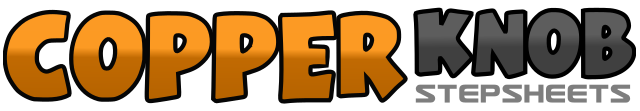 .......Count:32Wall:4Level:Improver.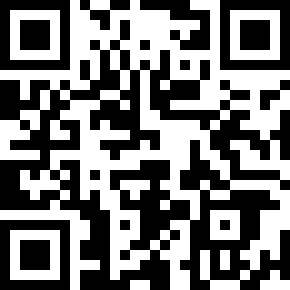 Choreographer:Rosie Multari (USA) - July 2008Rosie Multari (USA) - July 2008Rosie Multari (USA) - July 2008Rosie Multari (USA) - July 2008Rosie Multari (USA) - July 2008.Music:Bounce With Me - Kreesha TurnerBounce With Me - Kreesha TurnerBounce With Me - Kreesha TurnerBounce With Me - Kreesha TurnerBounce With Me - Kreesha Turner........1-2Walk left forward, right3&4&Rock left forward, recover to right, rock left back, recover on right5-7&8&Repeat counts 1-4&1-2&Cross left over right, step to side with ball of right, step left in place3-4&Cross right over left, step to side with ball of left, start turning ¼ right, step right in place (3:00)5-8Walk forward left, right, left, right (with style!!!)1&2Step left forward, step right in place, step left slightly back of right3&4Step right back, step left in place, step right slightly forward of left&5Hitch left, turn 1/8 to right, touch left to side&6&7Repeat &5 two times&8Hitch left, turn 1/8 to right, step left slightly forward (9:00)1-4Cross right over left, step left slightly back, step right to side, step left together5-6Cross right over left, touch left to side7&8Hold, hitch left, touch left to side